Instytucja Zarządzająca Programem Rozwoju Obszarów Wiejskich na lata 2014 – 2020 – Minister Rolnictwa i Rozwoju Wsi.                   Instytucja Zarządzająca Programem Operacyjnym „Rybactwo i Morze” – Minister Gospodarki Morskiej i Żeglugi Śródlądowej.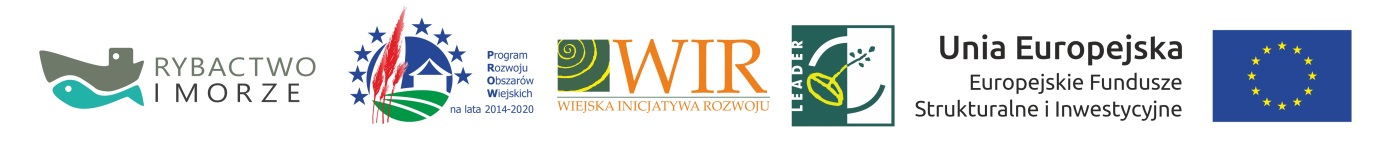 Lokalne kryteria wyboru operacji określone przez Lokalną Grupę Działania-Stowarzyszenie „WIR”-Wiejska Inicjatywa Rozwoju dla zakresu - Zachowanie dziedzictwa lokalnego.Lp.Kryterium lokalne- nazwaPunktacjaOpis kryterium1.Doświadczenie w realizacji projektówWnioskodawca uzyskał wsparcie realizując :-jeden  projekt – 1 pkt,-dwa projekty i więcej- 2pkt-brak projektów – 0 pkt Oceniane jest doświadczenie beneficjenta w realizacji projektów z udziałem środków z UE, wnioskodawca przedkłada kopie umowy podpisanej z IW na realizację operacji.2.Innowacja- projekt jest innowacyjny –  1-3 pkt-nie ma innowacyjnego charakteru – 0 pktInnowacyjność może oznaczać zastosowanie pomysłów i rozwiązań znanych i stosowanych na innych obszarach, ale mających innowacyjny charakter na terenie LGD. Przykłady: nadanie nowych funkcji terenom lub obiektom, które dzięki  temu będą służyć rozwojowi społecznemu, nowatorskie, wprowadzenie nowoczesnych  rozwiązań technicznych i technologicznych, nowy sposób zaangażowania lokalnej społeczności w proces rozwoju lub aktywizacji nowych, grup i środowisk lokalnych. Wnioskodawca uzasadnia/udowadnia innowacyjny charakter operacji. Wskaźnik jakościowy – członek Rady musi uzasadnić swoją ocenę.3.Rozwój lokalnego rynku pracyOperacja przyczyni się do powstania miejsc pracy- co najmniej jednego – 2 pkt- nie przyczyni się – 0 pktZe względu na to, że średni udział bezrobotnych zarejestrowanych w liczbie ludności w wieku produkcyjnym na obszarze LGD jest wyższy niż w województwie zachodniopomorskim bardzo istotne dla obszaru jest rozwój lokalnego rynku pracy. Preferowane są operacje, które tworzą  miejsce pracy.4.Wzrost integracji i aktywności lokalnej społeczności, podniesienie atrakcyjności turystycznej, wzrost działalności kulturalnejCzy operacja przyczyni się do: (max 6 pkt)-podniesienia wiedzy – 2 pkt; -podniesienia atrakcyjności turystycznej obszaru – 2 pkt-wzrostu aktywności – 2 pktPreferowane operacje stworzą warunki do rozwoju ciekawej oferty turystycznej, kulturalnej, historycznej rozwijającej zainteresowania poszczególnych grup społecznych i przyczynią się do integracji lokalnej społeczności w szczególności grup defaworyzowanych. Preferowane operacje  mają na celu podniesienie atrakcyjności turystycznej obszaru LGD, podniesienia wiedzy mieszkańców na temat lokalnego dziedzictwa i aktywności lokalnej. Wnioskodawca musi uzasadnić to kryterium. Wskaźnik jakościowy – członek Rady musi uzasadnić swoją ocenę.5.Korzyści lub oddziaływanie operacjiOperacja swym zasięgiem obejmuje:wszystkie gminy objęte LSR – 4 pkt.co najmniej 2 gminy – 2 pkt.co najmniej 4 miejscowości – 1 pkt.jedną miejscowość – 0 pkt.Ocenie podlega zasięg oddziaływania operacji oraz powszechność pożytków z jej realizacji. Preferowane są operacje, które swoim zasięgiem obejmują jak największy obszar LGD. Wnioskodawca opisuje, w jaki sposób operacja obejmuje dany obszar. Wnioskodawca składa oświadczenie o zorganizowaniu co najmniej 1 imprezy w oparciu o odrestaurowany obiekt.6.Liczba mieszkańcówCzy operacja będzie realizowana w miejscowości do 5 tys. mieszkańcówTak – 2 pktNie – 0 pktPreferowane są operacje realizowane w miejscowościach do 5 tys. mieszkańców. Dane na dzień 31 grudnia 2013 r.7.Promocja LGD i LSRPromocja:- operacja promuje obszar LGD i PROW z wykorzystaniem logo UE, PROW, Stowarzyszenia „WIR” w formie innej niż tablica informacyjna (np. folder, strona internetowa audycja, wystawa itp) –      2 pkt- operacja nie promuje obszaru z wykorzystaniem logo UE, PROW, Stowarzyszenia „WIR” w innej formie niż tablica informacyjna – 0 pktPreferowane są operacje promujące walory obszaru LGD z wykorzystaniem logo LGD, UE, PROW. Taka promocja przyczyni się do rozpoznawalności obszaru, Stowarzyszenia ”WIR” -Wiejska Inicjatywa Rozwoju, służy informacji, że operacja została zrealizowana dzięki dotacji unijnej. Wnioskodawca składa oświadczenie o zastosowanych formach promocji.8.Wiedza o PROW Wnioskodawca uczestniczył w szkoleniach organizowanych przez LGD i uzyskał pozytywną ocenęTAK – 2 pktNIE – 0 pktW celu poprawnego przygotowania dokumentacji konkursowej nieodzownym warunkiem jest uczestnictwo w szkoleniach organizowanych przez LGD dot. poddziałania „Wsparcie na wdrażanie operacji w ramach strategii rozwoju lokalnego kierowanego przez społeczność” w danym zakresie tematycznym. Wnioskodawca oprócz uczestnictwa musi uzyskać pozytywną ocenę z przeprowadzonego testu.9.Wysokość wnioskowanej pomocyWnioskowana kwota kosztów kwalifikowanych operacji wynosi  63,63%  - 4 pkt63,64% - 75% - 3 pkt75,1%-79,0% - 2 pkt79,1%- 80% - 0 pktPreferuje się operacje, w których wkład własny wnioskodawcy przekracza intensywność pomocy określoną w LSR.10.Obiekt zabytkowyCzy operacja realizowana jest w oparciu o obiekt zabytkowy:Tak – 2 pktNie – 0 pktWnioskodawca podaje czy operacja realizowana jest w oparciu o obiekt wpisany do rejestru zabytków, w przypadku obiektów architektonicznych nr nadany przez Wojewódzkiego Konserwatora Zabytków, jeżeli obiekt ruchomy nr obiektu.11.Konsultacje w biurze LGD przed złożeniem wnioskuCzy wnioskodawca korzystał z konsultacji w biurze LGDTak – 2 pktNie – 0 pktKonsultacja w biurze LGD ma na celu zweryfikowanie, czy operacja wpisuje się w Program, LSR, przeprowadzenie wstępnej prognozy w zakresie osiągnięcia minimalnej liczby punktów podczas oceny zgodności z lokalnymi kryteriami oraz czy składany wniosek jest kompletny tj. posiada wszystkie niezbędne załączniki.